Jerome C. Glenn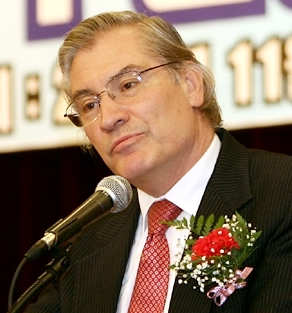 Jerome C. Glenn / jglenn@igc.org / www.stateofthefuture.orgEs licenciado en filosofía por la American University y tiene un Master en Educación Científica enfocada en Curriculum Futurístico por la Antioch University of New England. Es candidato a Doctor en Estudios Generales del Futuro en la Universidad de Massachusetts y tiene dos Doctorados Honoris Causa en universidades americanas.Glenn es co fundador y Director del Proyecto Milenio http://www.millennium-project.org, un think tank con 40 nodos alrededor del mundo dedicados a estimular el conocimiento en temáticas del futuro y ponerlo a disposición para una mejor toma de decisiones. Como Director del Proyecto Milenio, Glenn es el co responsable del reporte anual de la organización denominado “State of the Future” www.stateofthefuture.org desde 1997 hasta hoy y editor de Futures Research Methodology  1.0 hasta 3.0. Inventó las “Ruedas del Futuro”, una técnica de evaluación del futuro; el Desarrollo del Curriculum del Futuro y conceptos tales como “tecnología consciente”, “transinstituciones”, “tele-naciones”, “seguridad medioambiental”, “gestión comprensiva”, “conocimiento y aprendizaje  oportuno”, “guerra informática”, entre otros y acuñó el término “futuring” en 1973. Fue representante de Washington DC en la Universidad de las Naciones Unidas como Director Ejecutivo del American Council for the UNU 1988-2007.Tiene una experiencia de más de 35 años asesorando a gobiernos, organizaciones internacionales e industrias en sus políticas de futuro en materias relacionadas con Ciencia y Tecnología, Seguridad Medioambiental, Economía, Educación, Defensa, Investigación del Futuro, Telecomunicaciones, entre otras. Ha realizado conferencias para más de 300 reparticiones gubernamentales, en universidades, organizaciones no gubernamentales, agencias de Naciones Unidas y otras corporaciones alrededor del mundo sobre una gran variedad de temas relacionados con el futuro.Sus investigaciones más recientes están orientadas a temas como: elementos del futuro en la próxima economía global; inteligencia colectiva en la energía global; Unidades Nacionales de Estrategias de Futuro; educación futura y potencialidades de aprendizaje para 2030; escenarios de energía global para 2020; Ética del Futuro; escenarios de ciencia y tecnología para 2025; escenarios de paz en el Medio Oriente y prioridades militares y de I+D para reducir los impactos de la nanotecnología en la salud y el medioambiente.Glenn fue Subdirector de la Asociación Internacional para la Productividad, institución dedicada a desarrollar estrategias nacionales para la planificación estratégica, diseño institucional y evaluación de desempeño económico en África, Medio Oriente, Asia y América Latina. En 1983 creó CARINET, red computacional líder en países en vías de desarrollo posteriormente adquirida por CGNet. Es autor de más de un centenar de artículos relacionados con el futuro en las más importantes revistas científicas y de divulgación general de Estados Unidos. A su vez es autor de Future Mind: Merging the Mystical and the Technological in the 21st Century (1989 & 1994), Linking the Future: Findhorn, Auroville, Arcosanti (1979), and co-author of Space Trek: The Endless Migration (1978 & 1979).Jerome Glenn participará en el Macrotema Sociedad del conocimiento, ¿Un gobierno mundial para la tecnociencia? Junto a Ivar Eckeland.